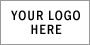 Lessons Learned Record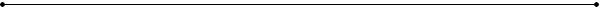 Project Name:	 Department:	Product/Process:	PROJECT MANAGEMENTPROJECT MANAGEMENTPROJECT MANAGEMENTPROJECT MANAGEMENTPROJECT MANAGEMENTPROJECT MANAGEMENTPROJECT MANAGEMENTPROJECT MANAGEMENTPROJECT MANAGEMENTFocus AreaLow ------------------------ HighLow ------------------------ HighLow ------------------------ HighLow ------------------------ HighLow ------------------------ HighSuccessesShortcomingsRecommended SolutionsFocus Area12345SuccessesShortcomingsRecommended SolutionsProject PlanningResource ManagementRisk ManagementChange ControlProcurementBudget ManagementQuality ControlProject Status ReportsVendor SelectionTECHNOLOGY MANAGEMENTTECHNOLOGY MANAGEMENTTECHNOLOGY MANAGEMENTTECHNOLOGY MANAGEMENTTECHNOLOGY MANAGEMENTTECHNOLOGY MANAGEMENTTECHNOLOGY MANAGEMENTTECHNOLOGY MANAGEMENTTECHNOLOGY MANAGEMENTFocus AreaLow ------------------------ HighLow ------------------------ HighLow ------------------------ HighLow ------------------------ HighLow ------------------------ HighSuccessesShortcomingsRecommended SolutionsFocus Area12345SuccessesShortcomingsRecommended SolutionsBusiness RequirementsDesign SpecificationsTest PlanningDevelopmentTestingRollout/ImplementationTrainingDocumentationVendor ManagementRESOURCE MANAGEMENTRESOURCE MANAGEMENTRESOURCE MANAGEMENTRESOURCE MANAGEMENTRESOURCE MANAGEMENTRESOURCE MANAGEMENTRESOURCE MANAGEMENTRESOURCE MANAGEMENTRESOURCE MANAGEMENTFocus AreaLow ------------------------ HighLow ------------------------ HighLow ------------------------ HighLow ------------------------ HighLow ------------------------ HighSuccessesShortcomingsRecommended SolutionsFocus Area12345SuccessesShortcomingsRecommended SolutionsProject CommunicationTeam ExperienceProject Sponsor InteractionsCustomer InteractionsManagement InteractionsManagement SupportQuality of MeetingsVendor InteractionsOVERALL PROJECT SUMMARYOVERALL PROJECT SUMMARYOVERALL PROJECT SUMMARYOVERALL PROJECT SUMMARYOVERALL PROJECT SUMMARYOVERALL PROJECT SUMMARYOVERALL PROJECT SUMMARYOVERALL PROJECT SUMMARYOVERALL PROJECT SUMMARYFocus AreaLow ------------------------ HighLow ------------------------ HighLow ------------------------ HighLow ------------------------ HighLow ------------------------ HighSuccessesShortcomingsRecommended SolutionsFocus Area12345SuccessesShortcomingsRecommended SolutionsCustomer SatisfactionTechnical SuccessQuality ProductProduct/Service AcceptanceProject On TimeProject Within BudgetProject Objectives MetBusiness Objectives Met